Use the following to answer questions 26-27:On its December 31, 2007 balance sheet, Klugman Company appropriately reported a $10,000 debit balance in its Securities Fair Value Adjustment (Available-for-Sale) account. There was no change during 2008 in the composition of Klugman's portfolio of marketable equity securities held as available-for-sale securities. The following information pertains to that portfolio: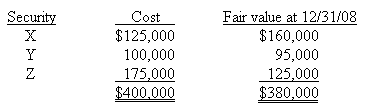 26.What amount of unrealized loss on these securities should be included in Klugman's stockholders' equity section of the balance sheet at December 31, 2008?What amount of unrealized loss on these securities should be included in Klugman's stockholders' equity section of the balance sheet at December 31, 2008?A)$30,000.B)$20,000.C)$10,000.D)$0.27.The amount of unrealized loss to appear as a component of comprehensive income for the year ending December 31, 2008 isThe amount of unrealized loss to appear as a component of comprehensive income for the year ending December 31, 2008 isA)$30,000.B)$20,000.C)$10,000.D)$0.